Hello,Today, Tuesday November 2, students may do the followingNumeracy (60 min)Zorbits – play for 20-30 min: https://play.zorbitsmath.com/Count to 100.Count by 10 to 100. Try starting at different numbers (ex: 11, 21, 31, 41, 51, 61, 71, 81 ,91).Count backwards from 100 by 10 – use the gameboard and the dry erase marker in your packageCount by 2 to 100 – use the gameboard and the dry erase marker in your packageTry counting backwards by 1 from 50. For a challenge start at 100!Represent 42 in as many was as you can. See the example if you need help (Representing Numbers Example). Use the paper in the duo tang Literacy (60 min)Read the book in your Home Folder. Read the books in ‘Je lis je lis’. You can record yourself reading and I will listen to it  Please don’t forget to click the green button at the end of the book, so I know you read it at least once. Students should read the same books over a few days to help with fluency. I will be changing the books every few days Sound ‘j’ – watch the short video. Listen and sing the ‘comptine’ for the sound – j (Ginette Girafe). The letter ‘j’ always makes the ‘j’ sound, and the letter ‘g’ makes the ‘j’ sound when it is in front of the letters ‘e’, ‘i’, and ‘y’. Then read the ‘comptine’ and find words with the sound.Listen to the words of the week (Semaine 8): parfois, journée, hier, jamais, demain, le, on, sur, les, c’est. Then try reading the words without the sound.Listen to the Power Point presentation with some words of the week in sentences. Try making your own sentences Write the words of the week like a robot. See my example at the bottom.Play Tic-Tac-Mots. Write words on it using the dry erase marker. Read the word before you place the X or the O. - aime, manger, pendant, que, veut, quoi, doit, autre, prend, vient, ami, bon, ils, fait, veux, ses, peux, comment, prendre, ont, amie, suis, elles, fait, donne, voit, peut, porte, chaque, dort, être, eau, est, gros, donner, vois, quel, court, viens, entre, mange, et, aller, trop, quand, lui, quelle, faire, vais, jouer, où, père, mère, merci, bonbon, la, mes, à, avec, tu, rester, jour, soir, matin, midi, je, un, une, des, monListen to the PowerPoint presentation with the message of the day for the new French sentence.YouTube videos that go with our theme:https://www.youtube.com/watch?v=6ortmY3ddrc https://www.youtube.com/watch?v=1_nv8LzAIr8    10. Extra - Listen to French stories on Tumble Books:
             https://www.tumblebooks.com/Username: nblib		password: nbschoolsSome may be a bit difficult but listening to French is important Please take some time to get outside and play https://www.wordreference.com/ is a great tool to use for translating words from English to French and vice versa. Great for simple writing activities we will be doing this week.You may send photos that I can share with our class in the Teams page  reba.carroll@nbed.nb.caMme Carroll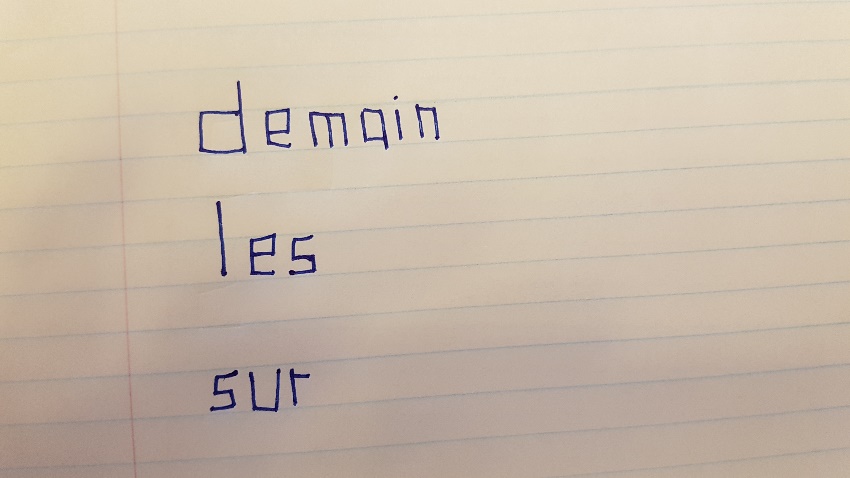 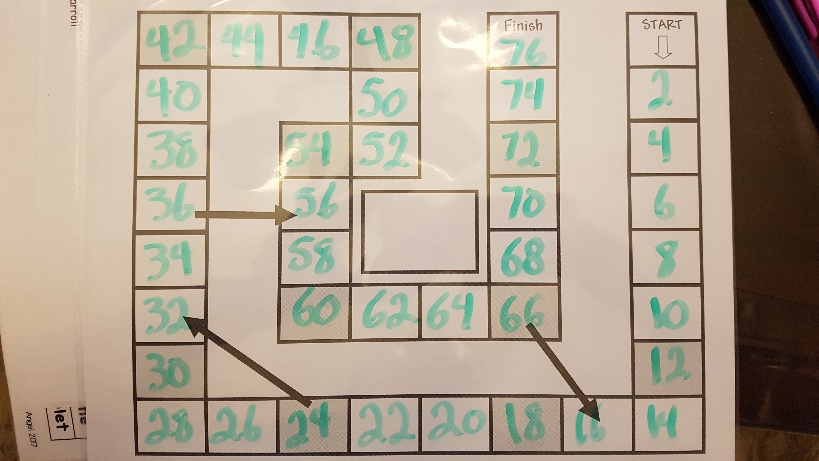 